30 марта 2023 годадля ребят 8 – 12 лет пройдет интеллектуальная игра«ВСЁ О ФИНАНСАХ»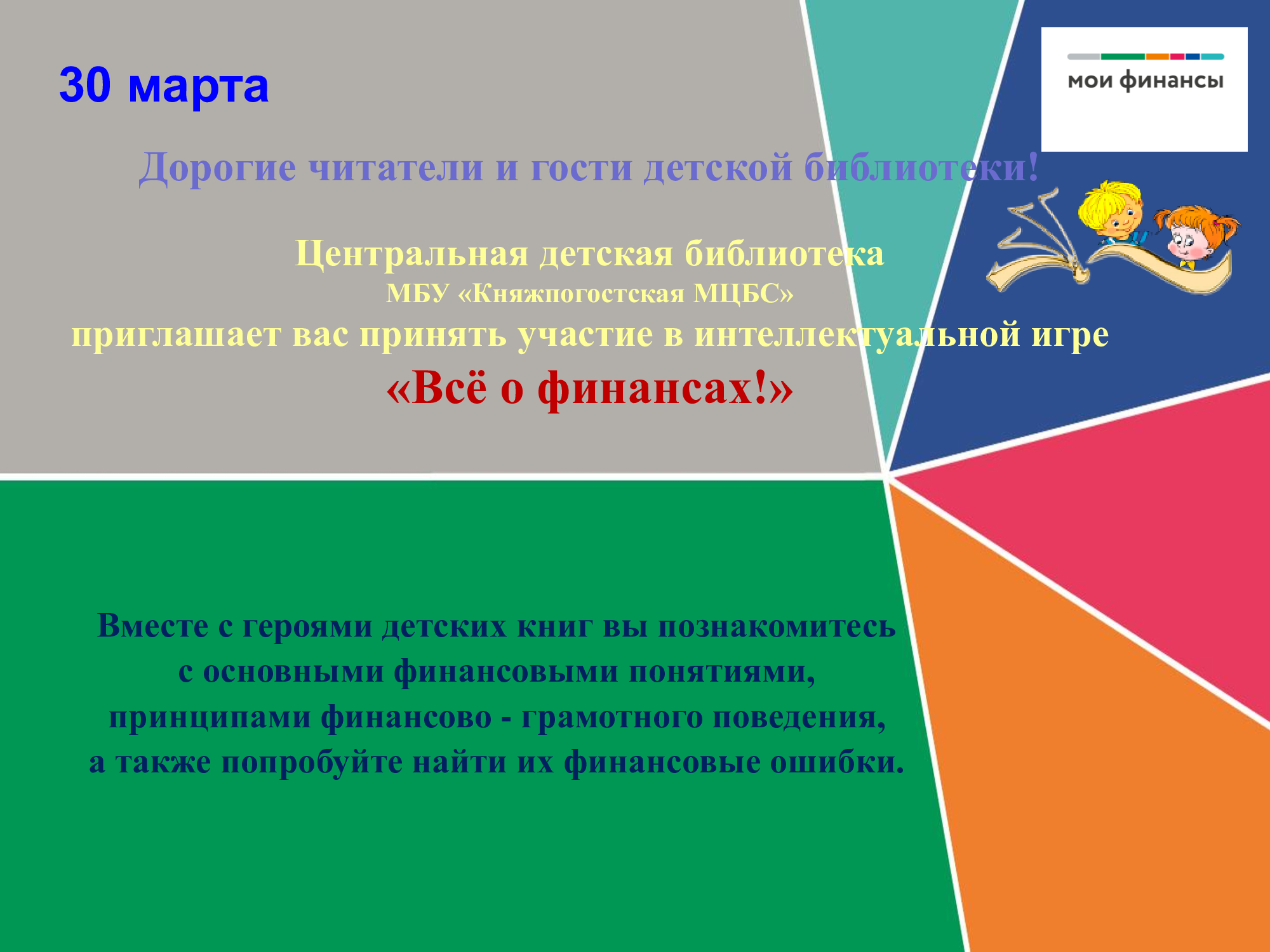 